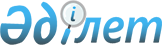 О внесении изменений в постановление акимата города Балхаша N 23/16 от 28 мая 2009 года "Об организации молодежной практики для выпускников высших учебных заведений, колледжей, профессиональных лицеев города Балхаша"
					
			Утративший силу
			
			
		
					Постановление акимата города Балхаша Карагандинской области от 25 марта 2010 года N 11/02. Зарегистрировано Управлением юстиции города Балхаша Карагандинской области 29 апреля 2010 года N 8-4-183. Прекращено действие по истечении срока, на который постановление было принято (письмо руководителя аппарата акима города Балхаш Карагандинской области от 25 декабря 2014 года N 4-15/1866)      Сноска. Прекращено действие по истечении срока, на который постановление было принято (письмо руководителя аппарата акима города Балхаш Карагандинской области от 25.12.2014 N 4-15/1866).

      Руководствуясь Законом Республики Казахстан "О местном государственном управлении и самоуправлении в Республике Казахстан" от 23 января 2001 года и Законом Республики Казахстан от 23 января 2001 года "О занятости населения", в соответствии с Постановлением Правительства Республики Казахстан от 6 марта 2009 года N 264 "О мерах по реализации Послания Главы Государства народу Казахстана от 6 марта 2009 года "Через кризис к обновлению и развитию", в целях трудоустройства выпускников высших учебных заведений, колледжей, профессиональных лицеев и приобретения ими практического опыта, акимат города Балхаша ПОСТАНОВЛЯЕТ:



      1. В постановление акимата города Балхаша N 23/16 от 28 мая 2009 года "Об организации молодежной практики для выпускников высших учебных заведений, колледжей, профессиональных лицеев города Балхаша" (регистрационный номер в реестре государственной регистрации нормативных правовых актов N 8-4-146, опубликован в газетах "Балқаш өңірі" N 72-73 (11430), "Северное Прибалхашье" N 71-72 (467) от 19 июня 2009 года) внести следующие изменения:



      подпункт 3) пункта 1 изложить в следующей редакции:



      "3) оплату труда участников молодежной практики осуществлять в соответствии с Постановлением Правительства Республики Казахстан от 22 декабря 2009 года N 2162 "О реализации Закона Республики Казахстан "О республиканском бюджете на 2010-2012 годы" в размере двадцати тысяч тенге на одного участника путем зачисления на их лицевые счета."



      2. Контроль за исполнением данного постановления возложить на заместителя акима города Балхаша Тукбаеву Людмилу Мурзахметовну.



      3. Настоящее постановление вводится в действие после его первого официального опубликования.      Аким города Балхаша                       К. Тейлянов
					© 2012. РГП на ПХВ «Институт законодательства и правовой информации Республики Казахстан» Министерства юстиции Республики Казахстан
				